Figure S1. Correlation matrix for moderately-chlorinated PCBs (A) and organochlorine pesticides (B).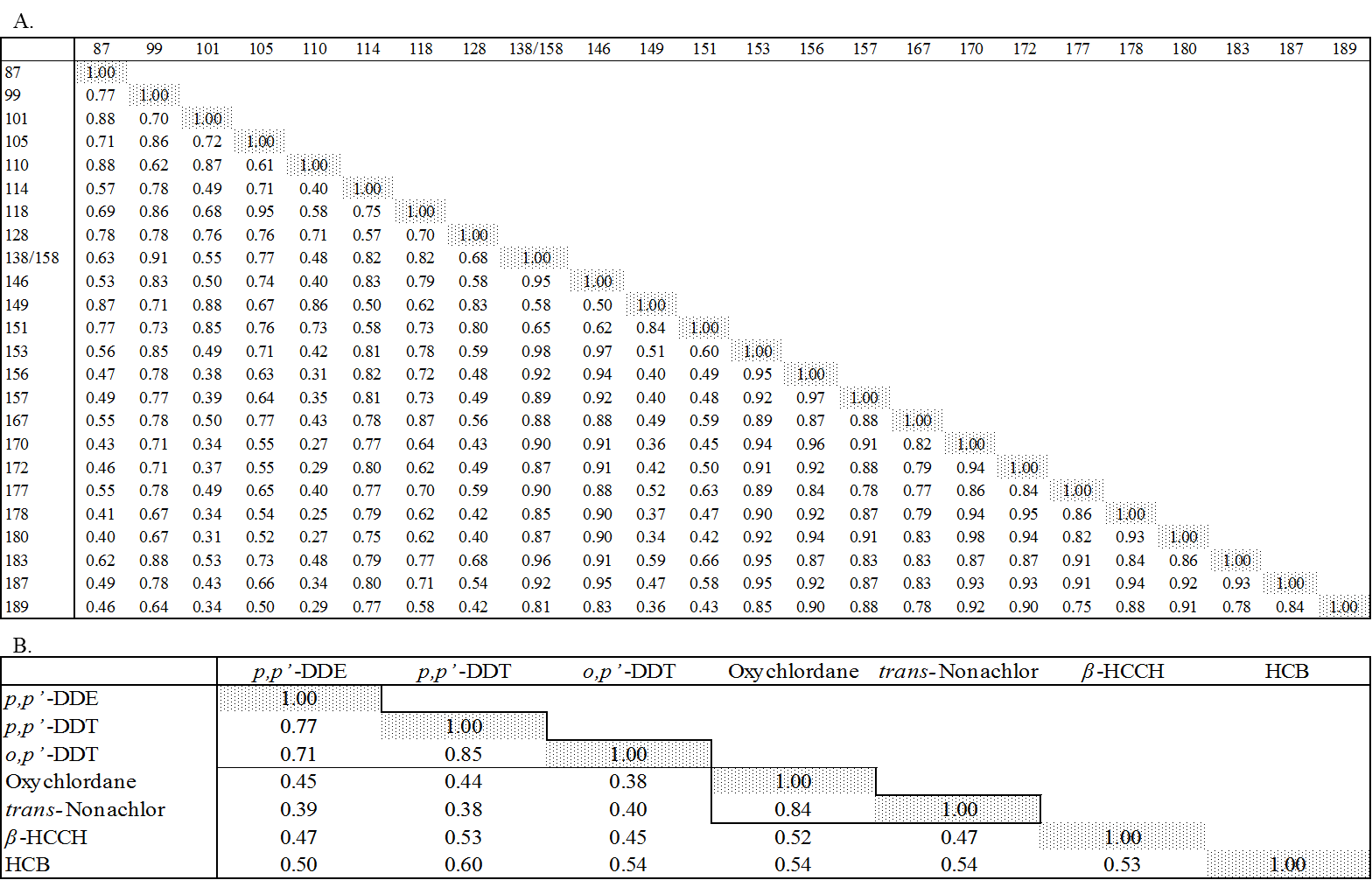 Abbreviations: polychlorinated biphenyl (PCB), dichlorodiphenyldichloroethylene (DDE), dichlorodiphenyltrichloroethane (DDT), hexachlorocyclohexane (HCCH), hexachlorobenzene (HCB)Table S1. Median and range of all measured polychlorinated biphenyl (PCB) and organochlorine (OC) pesticide analytes by thyroid cancer status, and odds ratios (OR) and 95% confidence intervals (95%CI) for a 1, 10, 100, or 1000 ng/g change in analyte, overall and stratified by birth cohort.Abbreviations: dichlorodiphenyldichloroethylene (DDE), dichlorodiphenyltrichloroethane (DDT), hexachlorocyclohexane (HCCH), hexachlorobenzene (HCB)1 Wilcoxon rank sum test 2 OR reflects 100-unit change3 OR reflects 10-unit change4 OR reflects 1-unit change5 OR reflects 1000-unit changeTable S2. Median and range of all measured polychlorinated biphenyl (PCB) and organochlorine (OC) pesticide analytes by birth cohort Abbreviations: dichlorodiphenyldichloroethylene (DDE), dichlorodiphenyltrichloroethane (DDT), hexachlorocyclohexane (HCCH), hexachlorobenzene (HCB)1 Wilcoxon rank sum test Table S3. Odds ratios (OR) and 95% confidence intervals (95%CI) for a 10 ng/g concentration change (unless otherwise specified) adjusted for body max index and smoking status overall and stratified by birth cohort.Abbreviations: dichlorodiphenyldichloroethylene (DDE), dichlorodiphenyltrichloroethane (DDT), hexachlorocyclohexane (HCCH), hexachlorobenzene (HCB), ca (cases), ctrl (controls)1 OR reflects 100-unit change2 OR reflects 10-unit change3 OR reflects 1-unit change4 OR reflects 1000-unit changeTable S4. Median and range of all measured polychlorinated biphenyl (PCB) and organochlorine (OC) pesticide analytes by thyroid cancer status, and odds ratios (OR) and 95% confidence intervals (95%CI) for a 1, 10, 100, or 1000 ng/g change in analyte, overall and stratified by birth cohort.Abbreviations: dichlorodiphenyldichloroethylene (DDE), dichlorodiphenyltrichloroethane (DDT), hexachlorocyclohexane (HCCH), hexachlorobenzene (HCB), ca (cases), ctrl (controls)1Wald testThyroid CancerControlStratified by Birth CohortStratified by Birth CohortStratified by Birth CohortDetectionLimitAnalyte (ng/g lipid)Analyte (ng/g lipid)Total (n=324)1923-1932 n=49 ca/98 ctrl1933-1942 n=37 ca/74 ctrl1943-1957 n=22 ca/44 ctrlng/g lipidMedian (Range)Median (Range)p1OR (95% CI)OR (95% CI)OR (95% CI)OR (95% CI)pinteractionTotal PCBs2971.4 (278.2–3977.8)1075 (199.9–4240.8)0.100.96 (0.90–1.02)0.92 (0.83–1.01)0.94 (0.86–1.03)1.25 (1.00–1.56)0.04Low-chlorinated267.8 (13.9–673.2)69.9 (15.8–1262.1)0.610.98 (0.76–1.26)0.53 (0.23–1.21)1.15 (0.81–1.63)0.87 (0.49–1.56)0.21PCB 2823.1–15.419.8 (3.2–468)19.7 (3.8–679)0.831.05 (0.70–1.58)0.20 (0.03–1.49)1.29 (0.78–2.14)0.78 (0.26–2.32)0.17PCB 4430.5–2.64.5 (0.5–66.6)4.2 (0.6–162)0.650.97 (0.79–1.19)0.91 (0.50–1.67)1.02 (0.78–1.34)0.90 (0.60–1.35)0.86PCB 4930.4–22.4 (0.4–45.9)2.4 (0.4–106)0.940.93 (0.67–1.30)0.78 (0.26–2.28)1.02 (0.67–1.54)0.81 (0.39–1.66)0.81PCB 5230.5–2.66.5 (0.6–75.3)7 (0.7–162)0.870.95 (0.80–1.13)0.93 (0.65–1.32)1.02 (0.77–1.35)0.88 (0.59–1.32)0.83PCB 6630.6–2.88.1 (0.4–45.7)9.2 (0.8–91.6)0.270.90 (0.65–1.24)0.81 (0.49–1.36)1.01 (0.66–1.54)0.67 (0.20–2.26)0.71PCB 7430.6–2.821 (5.8–92)23.5 (1.2–94.3)0.090.85 (0.69–1.05)0.77 (0.57–1.05)0.90 (0.63–1.27)1.33 (0.62–2.85)0.42Moderately-chlorinated2806.4 (230.1–3597.3)919.9 (161.8–3900.7)0.130.95 (0.88–1.02)0.91 (0.81–1.02)0.92 (0.82–1.03)1.31 (1.01–1.70)0.04PCB 8730.4–23.3 (0.2–23.1)3.5 (0.4–50.7)0.300.71 (0.33–1.55)0.90 (0.42–1.95)0.43 (0.08–2.46)0.33 (0.02–7.05)0.65PCB 9930.4–230.6 (3–120)33.1 (5.4–162)0.080.85 (0.72–1.00)0.78 (0.61–0.99)0.86 (0.65–1.14)1.57 (0.82–3.01)0.14PCB 10130.4–27.5 (1.2–44.6)7.9 (0.7–86.2)0.710.91 (0.67–1.23)1.06 (0.75–1.51)0.65 (0.29–1.46)0.64 (0.23–1.79)0.40PCB 10530.4–215 (0.4–57.5)16 (0.7–65.7)0.340.83 (0.62–1.12)0.81 (0.55–1.20)0.63 (0.34–1.17)4.26 (0.96–19.0)0.07PCB 11030.6–2.73.5 (0.3–49.2)3.5 (0.7–93.3)0.680.93 (0.65–1.33)1.01 (0.69–1.48)0.84 (0.32–2.18)0.44 (0.05–3.93)0.73PCB 11440.4–22.1 (0.2–9.9)2.4 (0.5–11.3)0.050.78 (0.62–0.97)0.70 (0.50–0.98)0.78 (0.53–1.14)1.14 (0.61–2.15)0.40PCB 11830.4–261.3 (13.2–226)68.7 (14.9–288)0.300.96 (0.89–1.04)0.94 (0.85–1.05)0.92 (0.80–1.07)1.28 (0.97–1.71)0.11PCB 12840.4–23.7 (0.2–14.3)3.5 (0.5–28.8)0.610.96 (0.87–1.06)0.93 (0.81–1.07)0.94 (0.81–1.10)1.52 (0.90–2.56)0.21PCB 138/15820.4–2168 (36.1–689)188.5 (31.7–827)0.280.86 (0.64–1.15)0.73 (0.46–1.15)0.78 (0.48–1.25)4.54 (1.20–17.2)0.04PCB 14631–5.225.6 (8.8–152)28.9 (4.7–169)0.290.94 (0.80–1.11)0.85 (0.65–1.11)0.92 (0.73–1.16)2.48 (1.10–5.58)0.05PCB 14940.4–23.5 (0.2–15.5)4 (0.4–38.4)0.220.95 (0.87–1.03)0.99 (0.89–1.10)0.88 (0.74–1.04)0.91 (0.73–1.15)0.46PCB 15140.4–24 (0.2–25.8)4.4 (0.5–23.7)0.320.98 (0.89–1.07)1.06 (0.94–1.20)0.82 (0.66–1.01)0.93 (0.74–1.17)0.10PCB 15320.4–2197.5 (41.2–928)222 (38.7–1120)0.240.91 (0.72–1.14)0.75 (0.50–1.12)0.88 (0.63–1.22)3.47 (1.18–10.2)0.03PCB 15631.1–5.419.6 (7.3–96.1)21.4 (4.2–84.6)0.160.90 (0.71–1.13)0.75 (0.50–1.11)0.87 (0.62–1.23)2.16 (0.93–5.01)0.08PCB 15740.4–24.4 (0.2–24)4.8 (0.6–20.5)0.250.96 (0.87–1.06)0.88 (0.74–1.04)0.95 (0.82–1.09)1.45 (1.03–2.05)0.04PCB 16740.4–29 (0.3–33.6)9.5 (0.6–38)0.340.98 (0.93–1.04)0.97 (0.89–1.06)0.93 (0.84–1.03)1.22 (1.02–1.47)0.03PCB 17030.4–251.6 (22.6–217)56.9 (11.4–214)0.180.96 (0.87–1.05)0.88 (0.75–1.05)0.94 (0.82–1.06)1.35 (0.98–1.85)0.07PCB 17240.4–27 (0.2–35.7)7.4 (0.5–31.3)0.280.98 (0.92–1.04)0.95 (0.85–1.06)0.96 (0.87–1.05)1.29 (0.99–1.69)0.10PCB 17740.4–211.9 (2.3–42.6)13 (2–43.4)0.210.96 (0.92–1.01)0.95 (0.88–1.02)0.94 (0.86–1.01)1.12 (0.96–1.30)0.11PCB 17840.4–29 (3.2–40.7)9.5 (0.6–35.8)0.230.98 (0.93–1.03)0.94 (0.85–1.02)0.97 (0.90–1.04)1.21 (1.00–1.47)0.06PCB 18020.4–2112.5 (48.9–570)127 (23.5–513)0.200.86 (0.58–1.27)0.59 (0.28–1.24)0.79 (0.46–1.37)3.43 (0.92–12.7)0.07PCB 18330.4–218.2 (2.7–64.8)20.2 (3.7–77.2)0.300.85 (0.64–1.14)0.74 (0.47–1.15)0.73 (0.45–1.19)4.00 (1.20–13.3)0.03PCB 18730.4–239.8 (10.4–204)44.2 (5.9–186)0.170.94 (0.84–1.06)0.85 (0.69–1.04)0.94 (0.80–1.11)1.45 (0.94–2.23)0.09PCB 18940.4–22.4 (0.2–11.7)2.6 (0.5–10.2)0.470.63 (0.12–3.45)0.87 (0.64–1.20)0.89 (0.70–1.14)1.63 (0.94–2.82)0.12Highly-chlorinated365.6 (27.4–269.5)71.5 (10.4–274.7)0.060.95 (0.88–1.02)0.87 (0.75–1.00)0.95 (0.86–1.06)1.10 (0.92–1.33)0.13PCB 19430.4–215.5 (6.2–68.1)16.5 (0.5–75.9)0.180.88 (0.67–1.15)0.72 (0.43–1.20)0.86 (0.58–1.27)1.28 (0.68–2.43)0.38PCB 19540.4–24.3 (0.2–18.3)4.8 (0.5–15.2)0.100.91 (0.81–1.02)0.85 (0.68–1.06)0.89 (0.74–1.06)1.03 (0.83–1.29)0.43PCB 196/20330.4–217.9 (6.2–74.5)19.7 (3.4–69.9)0.080.79 (0.59–1.04)0.55 (0.33–0.92)0.81 (0.54–1.22)1.57 (0.77–3.20)0.06PCB 19930.4–216.6 (6.3–67)17.9 (2.3–77.6)0.060.77 (0.58–1.03)0.53 (0.31–0.90)0.84 (0.56–1.24)1.26 (0.65–2.43)0.12PCB 20640.4–25.7 (0.2–29.1)6.4 (0.5–27.1)0.040.95 (0.88–1.02)0.82 (0.70–0.96)0.98 (0.88–1.08)1.07 (0.89–1.27)0.08PCB 20940.4–25.1 (0.4–30.9)5.5 (1.4–19.2)0.461.00 (0.93–1.08)0.96 (0.85–1.08)0.97 (0.85–1.11)1.45 (1.04–2.01)0.06Thyroid-like2179.4 (35.6–945.7)191.0 (44.6–1064.4)0.330.90 (0.69–1.16)0.62 (0.38–1.02)1.01 (0.73–1.40)1.83 (0.63–5.28)0.11Dioxin-like3113.1 (36.0–452.5)127.0 (28.7–505.8)0.160.97 (0.92–1.01)0.95 (0.88–1.02)0.94 (0.86–1.03)1.16 (0.98–1.38)0.07Wolff 1381.7 (18.1–288.2)86.3 (14.6–510.9)0.330.97 (0.92–1.03)0.95 (0.86–1.04)0.97 (0.89–1.06)0.99 (0.90–1.10)0.79Wolff 1A313.3 (1.8–187.8)13.4 (2.4–423)0.840.98 (0.91–1.06)0.96 (0.80–1.16)1.01 (0.91–1.12)0.96 (0.82–1.12)0.83Wolff 1B359.9 (15.1–265.1)68.1 (8.9–241.9)0.130.94 (0.86–1.03)0.91 (0.79–1.05)0.93 (0.81–1.06)1.19 (0.89–1.61)0.26Wolff 22358.7 (99–1440.3)404.2 (78–1567.2)0.170.92 (0.79–1.06)0.86 (0.68–1.07)0.87 (0.68–1.11)1.94 (1.05–3.59)0.04Wolff 2A2134.3 (39.1–524.7)152.8 (34.2–592.1)0.150.80 (0.55–1.16)0.71 (0.42–1.20)0.70 (0.36–1.36)4.05 (0.85–19.2)0.10Wolff 2B2224.3 (59.9–915.6)247.1 (43.8–1069.8)0.240.89 (0.71–1.11)0.78 (0.54–1.11)0.83 (0.58–1.18)2.92 (1.11–7.69)0.04Wolff 32364.3 (102.8–1675.2)403.3 (71–1857.7)0.170.94 (0.82–1.07)0.83 (0.66–1.05)0.92 (0.76–1.11)1.80 (1.04–3.12)0.04OC PesticidesDDT Metabolites51630.3 (93–6793.6)1845.5 (145–11511.4)0.090.80 (0.66–0.98)0.69 (0.49–0.98)0.89 (0.66–1.20)0.87 (0.57–1.31)0.53p,p’-DDE53.3–16.41445 (67.6–6000)1630 (123–10800)0.080.79 (0.64–0.97)0.66 (0.45–0.97)0.88 (0.64–1.21)0.87 (0.56–1.35)0.49p,p’-DDT22–10166.5 (12.5–762)198 (10.8–1450)0.180.86 (0.71–1.05)0.84 (0.63–1.13)0.96 (0.68–1.36)0.74 (0.41–1.33)0.72o,p’-DDT32–1011 (2–75.3)13.3 (2.1–115)0.130.81 (0.64–1.02)0.79 (0.57–1.09)0.90 (0.62–1.29)0.72 (0.37–1.37)0.79Chlordane Metabolites328.4 (4.1–134.9)31.1 (6.5–168.6)0.320.92 (0.80–1.06)0.81 (0.65–1.02)0.88 (0.69–1.13)1.78 (1.09–2.93)0.02Oxychlordane32–1012 (2–51.6)12.4 (2.1–71.6)0.320.81 (0.59–1.12)0.73 (0.46–1.18)0.64 (0.35–1.18)3.55 (1.05–12.0)0.04trans-Nonachlor32–1016.8 (2.1–86.7)18.8 (3.7–97)0.440.89 (0.71–1.11)0.68 (0.47–0.98)0.90 (0.61–1.31)2.43 (1.11–5.34)0.02β-HCCH22–1065.5 (1.8–452)74.2 (2.5–3320)0.060.62 (0.33–1.16)0.28 (0.09–0.88)0.94 (0.45–1.95)0.82 (0.24–2.81)0.21HCB22.4–11.6173 (27.7–667)194 (11.1–2250)0.100.76 (0.54–1.06)0.63 (0.36–1.08)0.90 (0.54–1.48)0.87 (0.31–2.43)0.621923-1932 1933-1942 1943-1957 49 cases, 98 controls37 cases, 74 controls22 cases, 44 controlsmedian (range)median (range)median (range)p1Total PCBsLow-chlorinated73.3 (13.9–309.9)67.7 (15.8–1262.1)66.9 (16.6–777.8)0.72PCB 2819.3 (3.2–160)17.8 (4.3–679)25.4 (5.2–388)0.09PCB 444.6 (0.5–37.9)3.7 (0.6–162)5.4 (0.8–113)0.30PCB 492.6 (0.4–20.5)1.9 (0.4–106)3.3 (0.7–65)0.14PCB 527.4 (1.3–75.2)6.1 (0.6–155)6.5 (0.8–162)0.07PCB 669.5 (0.8–51.6)8.4 (0.4–91.6)5.9 (1–49)0.005PCB 7423.6 (4.6–94.3)23.1 (1.2–92)18.1 (5.5–77.7)0.002Moderately-chlorinated934.2 (230.1–3190.6)881.4 (402–3900.7)724 (161.8–1533.8)0.002PCB 873.8 (0.4–50.7)3.7 (0.2–17.1)2.6 (0.6–25.1)<0.001PCB 9936.4 (3–138)32.2 (7.3–162)23.3 (5.4–66.9)<0.001PCB 1019 (0.7–86.2)7.9 (1.6–48.3)4.9 (0.8–55.7)<0.001PCB 10518.1 (2.7–65.7)15.7 (0.4–61.8)8.9 (0.7–35.5)<0.001PCB 1103.7 (0.7–93.3)3.7 (0.3–32.6)2.6 (0.7–48.4)<0.001PCB 1142.6 (0.4–11.3)2.3 (0.2–10)1.8 (0.6–5.3)<0.001PCB 11873.8 (14.4–288)61.6 (13.2–248)43.8 (14.9–156)<0.001PCB 1284.1 (0.4–19.4)3.7 (0.2–28.8)1.7 (0.6–8.3)<0.001PCB 138/158196 (36.1–714)187 (75.2–827)148.5 (31.7–310)<0.001PCB 14630.1 (8.8–114)29.9 (10.3–169)21.9 (4.7–49.1)<0.001PCB 1494.1 (0.4–27.4)4.1 (0.2–13.2)2.3 (0.6–38.4)<0.001PCB 1514.9 (0.4–25.8)4.4 (0.2–17.3)2.1 (0.6–23.7)<0.001PCB 153228 (41.2–887)215 (94.5–1120)182.5 (38.7–380)0.002PCB 15621.3 (7.3–74.8)21.5 (7.3–96.1)17.5 (4.2–38.7)0.009PCB 1574.9 (1.6–20.5)4.8 (0.2–24)4.1 (0.6–8.9)0.01PCB 1679.9 (3.6–38)9.1 (0.3–33.6)8.1 (1–17.9)<0.001PCB 17054.8 (18.4–177)57 (22.4–217)53.4 (11.4–109)0.13PCB 1727.2 (0.5–26.8)7.9 (0.2–35.7)6.7 (1.1–14.2)0.03PCB 17713 (2.3–43.4)13.8 (5.2–42.6)10.8 (2–24.6)<0.001PCB 1789.1 (0.9–29)10 (4.2–40.7)8.5 (0.6–19.9)0.04PCB 180121 (40.4–388)129 (48.9–570)122 (23.5–255)0.27PCB 18320.9 (2.7–62.5)20.4 (8.9–77.2)16.4 (3.7–35.2)<0.001PCB 18745.4 (10.4–141)48.8 (19.5–204)36.5 (5.9–84.6)<0.001PCB 1892.5 (0.5–7.8)2.6 (0.2–11.7)2.4 (0.6–5.4)0.15Highly-chlorinated70.7 (27.2–212.8)72.1 (32.3–274.7)63.6 (10.4–188.5)0.05PCB 19416.2 (0.5–51.9)16.7 (6.8–75.9)14.9 (0.6–39.7)0.27PCB 1954.5 (1.7–12.7)5 (0.2–18.3)4.3 (0.6–13.5)0.05PCB 196/20319.2 (6.2–59.4)20.2 (9.1–74.5)18.4 (3.4–58.1)0.04PCB 19917.2 (5.9–55.8)18.3 (6.2–77.6)16.1 (2.3–54.8)0.08PCB 2066.3 (0.5–18.6)6.6 (0.2–29.1)5.2 (1.5–20.4)0.001PCB 2095.9 (2–30.9)5.8 (0.4–19.8)3.6 (0.8–15.5)<0.001Thyroid-like196.0 (34.6–629.3)180.2 (45.3–1064.4)137.0 (44.6–476.9)0.002Dioxin-like133.0 (36.0–505.8)120.5 (37.0–452.5)93.0 (28.7–263.2)<0.001Wolff 188 (18–244)85 (34–511)73 (15–431)0.02Wolff 1A15 (2–132)12 (2–423)15 (2–340)0.18Wolff 1B69 (15–207)72 (30–265)53 (9–118)<0.001Wolff 2409 (99–1487)395 (157–1567)312 (78–748)<0.001Wolff 2A158 (39–592)146 (44–525)109 (34–339)<0.001Wolff 2B256 (60–894)247 (106–1070)202 (44–410)0.001Wolff 3407 (103–1455)392 (168–1858)341 (71–670)0.01OC InsecticidesDDT Metabolites1808.7 (93–11406.8)2113.7 (383.9–8568)1268.4 (145–11511.4)0.002p,p’-DDE1525 (67.6–10800)1830 (351–7930)1170 (123–10400)0.002p,p’-DDT228 (15.7–1450)192 (12.5–716)103 (10.8–1080)<0.001o,p’-DDT13.9 (2–115)13.3 (2.2–103)4.9 (2.8–94.6)<0.001Chlordane Metabolites34.6 (4.1–168.6)29.8 (4.4–138.8)22.3 (7.1–69.3)<0.001Oxychlordane14.4 (2–71.6)12.4 (2.2–59)9.2 (3–34.2)<0.001trans-Nonachlor21.3 (2.1–97)16.9 (2.2–86.7)14.5 (3.6–46.5)<0.001β-HCCH79.6 (1.8–331)71.8 (2.2–452)58.9 (3.7–3320)<0.001HCB197 (11.1–2250)204 (32.7–667)117.5 (18.3–389)<0.001TotalBirth CohortBirth CohortBirth Cohort(n=324)1923-1932 n=49 ca/98 ctrl1933-1942 n=37 ca/74 ctrl1943-1957 n=22 ca/44 ctrlOR (95% CI)OR (95% CI)OR (95% CI)OR (95% CI)pinteractionTotal PCBs10.96 (0.91–1.03)0.92 (0.83–1.02)0.96 (0.87–1.06)1.27 (1.00–1.62)0.03Low-chlorinated10.99 (0.76–1.30)0.54 (0.23–1.27)1.18 (0.80–1.74)0.89 (0.48–1.65)0.24PCB 2811.06 (0.70–1.63)0.22 (0.03–1.75)1.29 (0.75–2.23)0.81 (0.25–2.61)0.22PCB 4420.98 (0.79–1.21)0.92 (0.49–1.73)1.04 (0.77–1.39)0.91 (0.59–1.40)0.85PCB 4920.95 (0.67–1.34)0.82 (0.26–2.52)1.04 (0.66–1.63)0.81 (0.37–1.78)0.82PCB 5220.96 (0.80–1.15)0.94 (0.65–1.36)1.03 (0.75–1.41)0.89 (0.58–1.36)0.84PCB 6620.90 (0.64–1.25)0.77 (0.45–1.32)1.04 (0.66–1.65)0.71 (0.19–2.62)0.65PCB 7420.88 (0.71–1.09)0.78 (0.57–1.07)0.96 (0.65–1.40)1.49 (0.64–3.46)0.32Moderately-chlorinated10.96 (0.89–1.03)0.91 (0.81–1.02)0.94 (0.84–1.05)1.34 (1.01–1.79)0.02PCB 8720.72 (0.33–1.55)0.88 (0.40–1.92)0.48 (0.08–2.82)0.32 (0.01–9.63)0.70PCB 9920.86 (0.73–1.02)0.76 (0.59–0.99)0.89 (0.67–1.19)1.57 (0.80–3.06)0.14PCB 10120.91 (0.67–1.24)1.06 (0.74–1.52)0.66 (0.29–1.49)0.66 (0.22–1.92)0.45PCB 10520.82 (0.60–1.11)0.77 (0.51–1.17)0.66 (0.36–1.24)4.32 (0.88–21.3)0.08PCB 11020.93 (0.65–1.34)1.00 (0.68–1.47)0.86 (0.32–2.34)0.40 (0.03–5.19)0.71PCB 11430.79 (0.63–1.00)0.70 (0.49–1.00)0.84 (0.57–1.23)1.13 (0.58–2.18)0.42PCB 11820.96 (0.89–1.04)0.93 (0.83–1.05)0.93 (0.80–1.08)1.27 (0.95–1.70)0.12PCB 12830.96 (0.87–1.06)0.92 (0.79–1.07)0.95 (0.81–1.11)1.63 (0.90–2.93)0.18PCB 138/15810.88 (0.65–1.19)0.72 (0.45–1.17)0.82 (0.50–1.34)5.12 (1.19–22.0)0.02PCB 14620.96 (0.82–1.13)0.85 (0.64–1.13)0.95 (0.75–1.21)2.73 (1.14–6.52)0.03PCB 14930.95 (0.87–1.03)0.99 (0.88–1.10)0.88 (0.74–1.06)0.92 (0.74–1.15)0.56PCB 15130.97 (0.88–1.06)1.05 (0.92–1.19)0.82 (0.66–1.03)0.93 (0.74–1.18)0.15PCB 15310.93 (0.74–1.17)0.75 (0.49–1.15)0.92 (0.65–1.29)4.09 (1.23–13.7)0.02PCB 15620.93 (0.73–1.19)0.76 (0.49–1.16)0.92 (0.64–1.33)2.31 (0.95–5.61)0.06PCB 15730.97 (0.88–1.08)0.89 (0.74–1.06)0.97 (0.83–1.13)1.46 (1.02–2.08)0.03PCB 16730.98 (0.93–1.04)0.97 (0.88–1.06)0.94 (0.85–1.04)1.22 (1.01–1.47)0.03PCB 17020.97 (0.88–1.06)0.88 (0.74–1.06)0.95 (0.83–1.09)1.47 (1.01–2.14)0.03PCB 17230.99 (0.92–1.06)0.96 (0.85–1.08)0.97 (0.87–1.07)1.38 (1.02–1.87)0.05PCB 17730.97 (0.92–1.02)0.95 (0.87–1.02)0.94 (0.87–1.03)1.13 (0.96–1.33)0.10PCB 17830.99 (0.93–1.04)0.93 (0.85–1.03)0.98 (0.90–1.06)1.24 (1.01–1.52)0.04PCB 18010.91 (0.60–1.38)0.60 (0.27–1.32)0.86 (0.47–1.54)5.11 (1.06–24.6)0.03PCB 18320.86 (0.64–1.16)0.72 (0.45–1.16)0.77 (0.47–1.26)4.30 (1.17–15.8)0.02PCB 18720.95 (0.84–1.08)0.84 (0.68–1.05)0.97 (0.81–1.15)1.52 (0.96–2.41)0.06PCB 18930.98 (0.82–1.17)0.88 (0.63–1.23)0.92 (0.71–1.19)1.83 (0.96–3.47)0.07High-chlorinated20.95 (0.88–1.04)0.86 (0.74–1.01)0.97 (0.86–1.09)1.14 (0.93–1.40)0.12PCB 19420.91 (0.68–1.23)0.73 (0.42–1.28)0.91 (0.59–1.41)1.45 (0.70–2.99)0.32PCB 19530.92 (0.81–1.04)0.84 (0.67–1.07)0.90 (0.74–1.09)1.06 (0.84–1.34)0.36PCB 196/20320.80 (0.59–1.08)0.53 (0.30–0.93)0.85 (0.54–1.33)1.72 (0.80–3.72)0.07PCB 19920.79 (0.59–1.08)0.51 (0.28–0.92)0.89 (0.57–1.39)1.36 (0.67–2.77)0.13PCB 20630.95 (0.88–1.03)0.82 (0.69–0.96)1.00 (0.89–1.12)1.09 (0.90–1.33)0.09PCB 20931.01 (0.93–1.10)0.95 (0.85–1.08)1.00 (0.87–1.16)1.50 (1.05–2.16)0.04Thyroid-like30.91 (0.70–1.18)0.62 (0.38–1.03)1.06 (0.74–1.52)1.86 (0.63–5.46)0.12Dioxin-like20.97 (0.92–1.02)0.95 (0.88–1.02)0.95 (0.87–1.04)1.16 (0.98–1.38)0.07Wolff 120.98 (0.92–1.03)0.95 (0.86–1.05)0.99 (0.90–1.08)1.00 (0.90–1.11)0.79Wolff 1A20.99 (0.91–1.07)0.97 (0.80–1.18)1.01 (0.90–1.14)0.96 (0.81–1.13)0.84Wolff 1B20.95 (0.87–1.05)0.91 (0.79–1.06)0.95 (0.82–1.09)1.24 (0.90–1.70)0.20Wolff 210.93 (0.80–1.08)0.85 (0.67–1.07)0.90 (0.70–1.16)2.03 (1.05–3.94)0.03Wolff 2A10.81 (0.55–1.18)0.69 (0.40–1.19)0.75 (0.38–1.50)4.04 (0.81–20.1)0.09Wolff 2B10.91 (0.72–1.14)0.77 (0.53–1.13)0.86 (0.60–1.24)3.35 (1.14–9.89)0.02Wolff 310.95 (0.83–1.09)0.83 (0.65–1.06)0.95 (0.77–1.15)2.00 (1.07–3.71)0.02OC PesticidesDDT Metabolites40.81 (0.67–0.99)0.70 (0.50–1.00)0.93 (0.68–1.27)0.82 (0.51–1.30)0.50p,p’-DDE40.79 (0.64–0.98)0.67 (0.46–0.99)0.92 (0.66–1.29)0.82 (0.50–1.33)0.49p,p’-DDT10.86 (0.70–1.05)0.83 (0.61–1.12)1.00 (0.70–1.41)0.73 (0.39–1.36)0.56o,p’-DDT20.81 (0.64–1.03)0.77 (0.55–1.08)0.93 (0.64–1.35)0.74 (0.39–1.40)0.67Chlordane Metabolites20.92 (0.80–1.07)0.80 (0.63–1.01)0.89 (0.69–1.15)1.85 (1.09–3.15)0.01Oxychlordane20.82 (0.59–1.15)0.73 (0.44–1.20)0.65 (0.34–1.22)4.17 (1.12–15.6)0.04trans-Nonachlor20.89 (0.71–1.12)0.66 (0.45–0.97)0.91 (0.62–1.34)2.51 (1.10–5.76)0.01β-HCCH10.60 (0.31–1.15)0.23 (0.07–0.81)0.91 (0.43–1.92)0.72 (0.15–3.41)0.20HCB10.77 (0.54–1.08)0.61 (0.35–1.07)0.94 (0.55–1.59)0.88 (0.30–2.64)0.53Tertile 1Tertile 1Tertile 1Tertile 2 vs. 1Tertile 2 vs. 1Tertile 2 vs. 1Tertile 2 vs. 1Tertile 3 vs. 1Tertile 3 vs. 1Tertile 3 vs. 1Tertile 3 vs. 1Medianng/glipid (range)NcaNctrlMedianng/glipid (range)NcaNctrlOR (95% CI)Medianng/glipid (range)NcaNctrlOR (95% CI)ptrend1Total PCBs720 (200‒922)46691058 (925‒1255)28680.60 (0.34‒1.07)1541 (1261‒4241)28680.49 (0.24‒1.01)0.04Low-chlorinated41.7 (13.9‒56.5)437270.1 (56.5‒96.9)26720.58 (0.31‒1.10)142 (97.5‒1262)38710.82 (0.41‒1.65)0.92PCB 2810.6 (3.2‒14.7)397219.8 (14.8‒30.1)33730.83 (0.47‒1.48)58.9 (30.4‒679)36710.94 (0.48‒1.84)0.96PCB 442.1 (0.5‒3.1)39744.4 (3.2‒6.6)30700.78 (0.40‒1.51)12.2 (6.7‒162)39711.04 (0.54‒1.98)0.67PCB 491.1 (0.4‒1.80)44782.6 (1.9‒3.7)29660.75 (0.40‒1.39)7.8 (3.9‒106)35710.84 (0.45‒1.59)0.72PCB 523.2 (0.6‒5)31727 (5.1‒9.7)40721.39 (0.73‒2.63)15.7 (9.9‒162)36711.23 (0.63‒2.42)0.73PCB 664.4 (0.4‒6.8)47739.1 (6.9‒11.3)27720.49 (0.25‒0.95)17.3 (11.4‒91.6)34710.57 (0.27‒1.22)0.23PCB 7414.4 (1.2‒19.5)477223.4 (19.6‒30.9)31730.50 (0.26‒0.98)40 (31.1‒94.3)30710.43 (0.19‒0.95)0.07Moderately-chlorinated606 (162‒739)4169882 (740‒1053)34690.79 (0.44‒1.41)1321 (1061‒3901)29680.58 (0.28‒1.20)0.14PCB 871.9 (0.2‒2.8)42773.7 (2.9‒4.6)43710.96 (0.49‒1.86)6.5 (4.7‒50.7)23680.51 (0.23‒1.10)0.05PCB 9919.5 (3‒26.3)457233.4 (26.6‒42.1)41730.66 (0.34‒1.26)53.6 (42.3‒162)22710.31 (0.14‒0.70)0.00PCB 1013.7 (0.7‒6.1)39737.9 (6.2‒10.3)35730.84 (0.42‒1.65)14.3 (10.4‒86.2)34700.83 (0.39‒1.77)0.69PCB 1059.2 (0.4‒12.8)447216.2 (13‒19.3)32730.61 (0.32‒1.17)26 (19.6‒65.7)32710.60 (0.30‒1.22)0.21PCB 1101.8 (0.3‒2.7)40753.6 (2.8‒4.8)35710.87 (0.45‒1.68)6.8 (4.9‒93.3)33700.82 (0.40‒1.67)0.61PCB 1141.4 (0.2‒2.0)52732.5 (2.1‒2.9)24700.40 (0.20‒0.77)4.1 (3‒11.3)28630.44 (0.21‒0.92)0.03PCB 11840.9 (13.2‒54.6)437267.9 (55.7‒77.9)33730.70 (0.38‒1.28)102 (78.3‒288)32710.66 (0.33‒1.30)0.24PCB 1281.1 (0.2‒2.4)39733.7 (2.5‒5)42731.01 (0.49‒2.10)6.6 (5.1‒28.8)27700.64 (0.30‒1.37)0.18PCB 138/158121 (31.7‒150)3775187 (151‒220)38701.08 (0.61‒1.89)277 (221‒827)33710.90 (0.45‒1.82)0.78PCB 14618.9 (4.7‒23.6)467228.9 (23.8‒34.6)31750.62 (0.35‒1.09)43.3 (34.7‒169)31690.61 (0.31‒1.21)0.16PCB 1491.8 (0.2‒3.1)41754 (3.2‒5)33710.78 (0.39‒1.53)6.8 (5.1‒38.4)34700.80 (0.40‒1.63)0.62PCB 1512 (0.2‒3.5)50744.4 (3.6‒5.5)19710.27 (0.13‒0.59)7.4 (5.6‒25.8)39710.66 (0.32‒1.37)0.36PCB 153149 (38.7‒184)4373217 (185‒253)32720.75 (0.43‒1.30)323 (254‒1120)33710.73 (0.38‒1.43)0.34PCB 15613.8 (4.2‒17.7)467221.2 (17.8‒25)32730.67 (0.38‒1.17)32.8 (25.1‒96.1)30710.60 (0.32‒1.14)0.12PCB 1573 (0.2‒3.9)41734.8 (4‒5.5)36730.86 (0.50‒1.50)7.3 (5.6‒24)31700.73 (0.38‒1.41)0.36PCB 1676 (0.3‒8.1)41729.5 (8.2‒11.2)35740.81 (0.46‒1.43)13.7 (11.3‒38)32700.77 (0.41‒1.43)0.41PCB 17038.9 (11.4‒50.2)487257 (50.4‒66.1)29730.59 (0.33‒1.03)86.3 (66.3‒217)31710.58 (0.30‒1.11)0.11PCB 1725 (0.2‒6.3)46727.4 (6.4‒8.9)30750.63 (0.36‒1.10)11.4 (9‒35.7)32690.69 (0.37‒1.31)0.26PCB 1778.3 (2.0‒10.7)447513 (10.8‒15.4)30700.68 (0.37‒1.26)19.3 (15.5‒43.4)34710.74 (0.38‒1.44)0.42PCB 1786.1 (0.6‒7.9)40749.4 (8‒11.4)39711.00 (0.60‒1.69)14.3 (11.6‒40.7)29710.69 (0.36‒1.32)0.28PCB 18085.6 (23.5‒110)4975127 (111‒148)26700.58 (0.33‒1.02)186 (149‒570)33710.66 (0.35‒1.25)0.18PCB 18312.7 (2.7‒16.4)407220 (16.5‒23.6)34740.81 (0.45‒1.45)29.1 (23.7‒77.2)34700.83 (0.42‒1.64)0.58PCB 18727.9 (5.9‒35.8)387244.1 (35.9‒53)39731.00 (0.58‒1.71)64.9 (53.1‒204)31710.76 (0.38‒1.49)0.44PCB 1891.6 (0.2‒2.1)45732.6 (2.2‒3.1)31730.66 (0.36‒1.18)3.9 (3.2‒11.7)32700.68 (0.36‒1.28)0.25Highly-chlorinated46.5 (10.4‒59.4)487272.1 (59.8‒84.2)32730.65 (0.38‒1.12)105 (84.3‒275)27710.53 (0.28‒1.01)0.05PCB 19410.9 (0.5‒13.9)467316.7 (14‒20.2)32720.71 (0.42‒1.22)25.6 (20.3‒75.9)30710.62 (0.33‒1.17)0.14PCB 1953.2 (0.2‒4.0)45724.8 (4.1‒5.6)35770.71 (0.41‒1.22)7.4 (5.7‒18.3)28670.60 (0.31‒1.16)0.14PCB 196/20313.2 (3.4‒16.8)477420.1 (16.9‒23.1)35720.74 (0.43‒1.26)29.9 (23.2‒74.5)26700.51 (0.26‒0.99)0.04PCB 19910.9 (2.3‒14.3)477218.2 (14.7‒20.9)35730.69 (0.39‒1.20)27.1 (21‒77.6)26710.48 (0.25‒0.93)0.03PCB 2064.2 (0.2‒5.2)44726.3 (5.3‒7.7)38740.79 (0.45‒1.39)10.4 (7.9‒29.1)25700.53 (0.27‒1.03)0.06PCB 2093.4 (0.4‒4.3)35725.4 (4.4‒6.6)45751.21 (0.68‒2.15)8.6 (6.7‒30.9)28690.78 (0.39‒1.56)0.44Thyroid-like120 (34.6‒155)4069190 (156‒241)37680.80 (0.41‒1.57)314 (241‒1064)26680.42 (0.18‒0.97)0.04Dioxin-like80.7 (28.7‒101)4468124 (102‒144)27710.54 (0.29‒1.01)182 (144‒506)33670.62 (0.31‒1.25)0.21Wolff 155.1 (14.6‒72.1)467186.3 (72.1‒99.3)28730.55 (0.30‒1.02)135 (99.8‒511)33710.62 (0.32‒1.20)0.19Wolff 1A6.3 (1.8‒9.8)337213.3 (9.9‒19.8)36721.17 (0.62‒2.22)34.2 (20‒423)38711.23 (0.64‒2.39)0.59Wolff 1B44.2 (8.9‒55.3)447267.3 (55.4‒79.7)33730.74 (0.43‒1.27)96.8 (80.2‒265)31710.64 (0.33‒1.26)0.18Wolff 2264.9 (78‒323)4571399 (325‒473)33740.64 (0.35‒1.15)588 (475‒1567)30710.55 (0.28‒1.11)0.10Wolff 2A95.5 (34.2‒123)4572150 (123.6‒176)31730.60 (0.32‒1.12)224 (177‒592)32710.58 (0.28‒1.19)0.16Wolff 2B163 (43.8‒205)4172246 (205‒294)36730.83 (0.47‒1.46)372 (294‒1070)31710.68 (0.34‒1.36)0.27Wolff 3267 (71‒339)4372394 (340‒462)34730.77 (0.45‒1.33)592 (465‒1858)31710.65 (0.33‒1.28)0.20OC Insecticides896 (103‒1438)46701890 (1453‒2377)23690.42 (0.21‒0.85)3317 (2379‒11562)35690.60 (0.29‒1.22)0.34DDT Metabolites877 (93‒1383)46701846 (1408‒2331)23700.42 (0.21‒0.84)3253 (2338‒11511)35690.62 (0.31‒1.25)0.39p,p’-DDE770 (67.6‒1210)44701630 (1220‒2110)31700.59 (0.31‒1.13)3020 (2120‒10800)29690.52 (0.25‒1.07)0.11p,p’-DDT73 (10.8‒135)4572196 (138‒268)28730.46 (0.22‒0.97)368 (269‒1450)35710.56 (0.25‒1.24)0.32o,p’-DDT3.8 (2.0‒8.3)447212.8 (8.4‒19.5)32730.51 (0.24‒1.07)26.2 (19.7‒115)32710.47 (0.20‒1.10)0.15Chlordane Metabolites18.4 (4.1‒23.4)367231 (23.5‒40.4)44721.22 (0.63‒2.35)55.5 (40.4‒169)28710.73 (0.35‒1.55)0.27Oxychlordane6.8 (2.0‒9.8)357212.3 (9.9‒16.6)45731.23 (0.66‒2.32)23 (16.8‒71.6)28700.74 (0.35‒1.59)0.30trans-Nonachlor10.2 (2.1‒13.6)337418.4 (13.7‒24.2)49721.61 (0.84‒3.06)35 (24.4‒97)26700.81 (0.38‒1.74)0.32β-HCCH43.5 (1.8‒61.2)457375 (61.3‒91.6)39700.83 (0.45‒1.50)117 (91.8‒3320)22710.35 (0.16‒0.76)0.01HCB96.3 (11.1‒144)4272192 (145‒226)37710.72 (0.37‒1.40)298 (229‒2250)27710.47 (0.21‒1.05)0.06